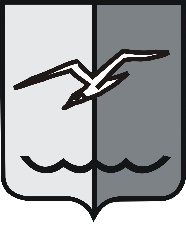 РОССИЙСКАЯ ФЕДЕРАЦИЯМОСКОВСКАЯ ОБЛАСТЬСОВЕТ ДЕПУТАТОВ города ЛОБНЯР Е Ш Е Н И Еот 25.07.2017г. № 316/17О внесении изменений в Положение «О списании муниципального имущества города Лобня Московской области, закрепленного за муниципальными предприятиями, муниципальными учреждениями (автономными, бюджетными, казенными), органами местного самоуправления и находящегося в муниципальной казне»          Руководствуясь Федеральным законам № 131-ФЗ от 06 октября 2003 года «Об общих принципах организации местного самоуправления в РФ», Уставом города Лобня, рассмотрев предложения Администрации города Лобня, учитывая мнения комиссии по экономической политике и муниципальной собственности, депутатов, Совет депутатов РЕШИЛ:	1. Внести в Положение «О списании муниципального имущества города Лобня Московской области, закрепленного за муниципальными предприятиями, муниципальными учреждениями (автономными, бюджетными, казенными), органами местного самоуправления и находящегося в муниципальной казне» от 26.06.2012г. № 157/8 следующие изменения:	1.1. По всему тексту Положения слова «руководитель Администрации» в соответствующих падежах заменить словом «Глава» в соответствующем падеже.	1.2. В пункте 3.3.2 слова «Управления архитектуры и градостроительства» заменить словами «отдела строительства и архитектуры».	2. Контроль за исполнением данного решения возложить на председателя комиссии по экономической политике и муниципальной собственности В.Н. Букина.	3. Решение вступает в силу со дня его официального опубликования в газете «Лобня».Председатель Совета депутатов					Глава города Лобнягорода Лобня			Н.Н. Гречишников							Е.В.Смышляев«27» 07. 2017г.